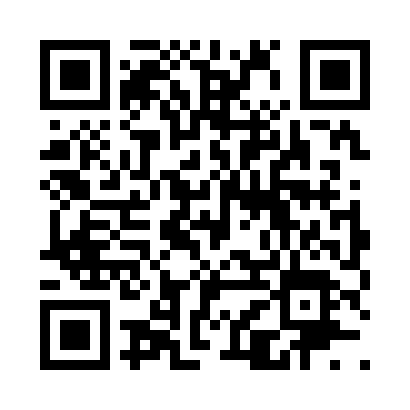 Prayer times for Viviani, Georgia, USAMon 1 Jul 2024 - Wed 31 Jul 2024High Latitude Method: Angle Based RulePrayer Calculation Method: Islamic Society of North AmericaAsar Calculation Method: ShafiPrayer times provided by https://www.salahtimes.comDateDayFajrSunriseDhuhrAsrMaghribIsha1Mon5:106:301:345:138:389:582Tue5:116:301:345:138:389:583Wed5:116:311:355:138:389:584Thu5:126:311:355:138:389:575Fri5:126:321:355:148:389:576Sat5:136:321:355:148:389:577Sun5:146:331:355:148:389:578Mon5:146:331:355:148:379:569Tue5:156:341:365:148:379:5610Wed5:166:341:365:158:379:5511Thu5:166:351:365:158:379:5512Fri5:176:351:365:158:369:5513Sat5:186:361:365:158:369:5414Sun5:186:361:365:158:369:5415Mon5:196:371:365:158:359:5316Tue5:206:371:365:158:359:5217Wed5:216:381:365:168:359:5218Thu5:216:391:365:168:349:5119Fri5:226:391:375:168:349:5020Sat5:236:401:375:168:339:5021Sun5:246:401:375:168:339:4922Mon5:256:411:375:168:329:4823Tue5:256:421:375:168:319:4824Wed5:266:421:375:168:319:4725Thu5:276:431:375:168:309:4626Fri5:286:431:375:168:309:4527Sat5:296:441:375:168:299:4428Sun5:306:451:375:168:289:4329Mon5:306:451:375:168:289:4230Tue5:316:461:375:168:279:4131Wed5:326:471:375:168:269:40